                  Empower and Evolve      	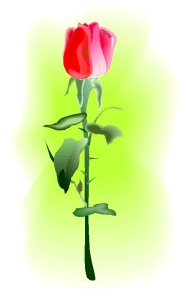 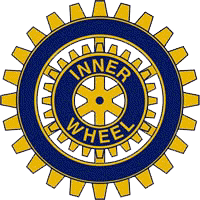 Falu Inner Wheel Club                       	Distrikt 233	  SverigeInbjudan 1	Till månadsmöte/julfest måndagen den 17 december 20018Plats:	Samuelsdals Pensionat, Falun, kl 18.00. Ta gärna med gäster!Kostnad:	        kr. Julbord. Betalas direkt till restaurangen med kontanter, kort eller Swish.	Swish tel.     Program:	Underhållning. Tomten kommer så ta gärna med ett paket för ca 50 kr eller något hembakat eller liknande. Alla får paket!Anmälan:	Senast onsdag den12 december till Lisbeth Thunström. Tel: 073-056 69 93 eller	mail: lisbeth.thunstrom@gmail.com 	Vid anmälan säg till om du vill ha skjuts! Avanmälan vid sjukdom ring Sofie på måndagmorgon, tel: 023-709 40 95 (Samuelsdals Pensionat) Var vänlig respektera anmälningstiden. Kom ihåg att sätta på dig namnskylten!         Klubbärenden: Styrelse inför 2018-2019. Vi behöver president och vice president	Inner Wheeldagen den 10 januari 2019.	Lunchmöte den 28 januari 2019.Motioner inför Rådsmötet. Caféträff i februari.Caféträff:	Personer kom till Caféträffen på Café REKommenderad på Stadsbiblioteket.  	          kr insamlades till Garissa.Föregåendeklubbmöte:	President Stina Troselius-Karlsson tände Vänskapens ljus och hälsade alla varmt välkomna och extra varmt till föredragshållaren och Vasaloppssegraren Daniel Tynell. 	Intresset för kvällens intressanta föredrag var stort, hela 46 personer deltog i månadsmötet, däribland 12 herrar (Internationella mansdagen), 6 gäster, 26 medlemmar samt utbytesstudenterna Dakota och Natasha. Stämningen var i topp och maten var god och som överraskning fick vi äppelkaka med vaniljsås till efterrätt. Kvällens lotteri inbringade 1200 kr ? som oavkortat går till Narkotikasökhunden. Varmt tack till alla som skänkte vinster till lotteriet!Inbjudan 2	Till Inner Wheeldagen torsdagen den 10 januari 2019 hos president Stina Troselius-Karlsson, Prästarvsvägen 6, Falun.( Gamla Berget). Anmälan till Stina senast måndag den 7 januari. Tel: 072-542 89 64 eller mail: stina.t.karlsson@gmail.com .   Säg till Stina om du vill ha skjuts!Inbjudan 3	Lunchmöte och studiebesök måndagen den 28 januari 2019 kl 11.00 på Villovägens bryggeri, därefter lunch på restaurang Smak.	Inbjudan och anmälan kommer i nästa månadsbrev!					         1)	Referat: